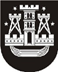 KLAIPĖDOS MIESTO SAVIVALDYBĖS TARYBASPRENDIMASDĖL TURTO PERDAVIMO VALDYTI, NAUDOTI IR DISPONUOTI PATIKĖJIMO TEISE Klaipėdos MIESTO SAVIVALDYBĖS biudžetinėms įstaigoms 2021 m. spalio 28 d. Nr. T2-236KlaipėdaVadovaudamasi Lietuvos Respublikos vietos savivaldos įstatymo 16 straipsnio 2 dalies 26 punktu, Lietuvos Respublikos valstybės ir savivaldybių turto valdymo, naudojimo ir disponavimo juo įstatymo 12 straipsnio 2 dalimi ir Klaipėdos miesto savivaldybės turto perdavimo valdyti, naudoti ir disponuoti juo patikėjimo teise tvarkos aprašo, patvirtinto Klaipėdos miesto savivaldybės tarybos . lapkričio 24 d. sprendimu Nr. T2-378 „Dėl Klaipėdos miesto savivaldybės turto perdavimo valdyti, naudoti ir disponuoti juo patikėjimo teise tvarkos aprašo patvirtinimo“, 3.1 papunkčiu, Klaipėdos miesto savivaldybės taryba nusprendžia:1. Perduoti Klaipėdos miesto savivaldybei nuosavybės teise priklausantį ir šiuo metu Klaipėdos miesto savivaldybės administracijos patikėjimo teise valdomą nekilnojamąjį turtą – negyvenamąsias patalpas Paryžiaus Komunos g. 16A, Klaipėda (pastato, kuriame yra patalpos, unikalus Nr. 2197-2003-2014, plotas – 2396,93 kv. m), valdyti, naudoti ir disponuoti patikėjimo teise biudžetinei įstaigai Klaipėdos miesto sporto bazių valdymo centrui.2. Perduoti Klaipėdos miesto savivaldybei nuosavybės teise priklausantį nekilnojamąjį turtą, esantį Paryžiaus Komunos g. 16A, Klaipėda, valdyti, naudoti ir disponuoti patikėjimo teise biudžetinei įstaigai Klaipėdos miesto sporto bazių valdymo centrui (1 priedas).3. Perduoti Klaipėdos miesto savivaldybei nuosavybės teise priklausantį ir šiuo metu Klaipėdos miesto savivaldybės administracijos patikėjimo teise valdomą nekilnojamąjį turtą – negyvenamąsias patalpas Paryžiaus Komunos g. 16A, Klaipėda (pastato, kuriame yra patalpos, unikalus Nr. 2197-2003-2014, plotas – 1154,89 kv. m), valdyti, naudoti ir disponuoti patikėjimo teise biudžetinei įstaigai Klaipėdos karalienės Luizės jaunimo centrui.4. Perduoti Klaipėdos miesto savivaldybei nuosavybės teise priklausantį ilgalaikį ir trumpalaikį materialųjį turtą (ilgalaikio turto įsigijimo vertė – 15 693,70 Eur, trumpalaikio turto bendra įsigijimo vertė – 22 299,09 Eur) valdyti, naudoti ir disponuoti patikėjimo teise biudžetinei įstaigai Klaipėdos karalienės Luizės jaunimo centrui (2 priedas).5. Perduoti Klaipėdos miesto savivaldybei nuosavybės teise priklausantį ir šiuo metu Klaipėdos Hermano Zudermano progimnazijos patikėjimo teise valdomą nekilnojamąjį turtą, esantį Debreceno g. 29, Klaipėda, valdyti, naudoti ir disponuoti patikėjimo teise biudžetinei įstaigai Klaipėdos miesto sporto bazių valdymo centrui (3 priedas).6. Perduoti Klaipėdos miesto savivaldybei nuosavybės teise priklausantį ir šiuo metu Klaipėdos Gedminų progimnazijos patikėjimo teise valdomą nekilnojamąjį turtą, esantį Debreceno g. 29, Klaipėda, valdyti, naudoti ir disponuoti patikėjimo teise biudžetinei įstaigai Klaipėdos miesto sporto bazių valdymo centrui (4 priedas).7. Perduoti Klaipėdos miesto savivaldybei nuosavybės teise priklausantį nekilnojamąjį turtą, esantį Debreceno g. 29, Klaipėda, valdyti, naudoti ir disponuoti patikėjimo teise biudžetinei įstaigai Klaipėdos miesto sporto bazių valdymo centrui (5 priedas).8. Perduoti Klaipėdos miesto savivaldybei nuosavybės teise priklausantį ir Klaipėdos miesto savivaldybės administracijos patikėjimo teise valdomą ilgalaikį ir trumpalaikį turtą (ilgalaikio turto bendra įsigijimo vertė – 74 136,71 Eur, trumpalaikio turto bendra įsigijimo vertė – 22 587,43 Eur) valdyti, naudoti ir disponuoti patikėjimo teise biudžetinei įstaigai Klaipėdos Gedminų progimnazijai (6 priedas).9. Perduoti Klaipėdos miesto savivaldybei nuosavybės teise priklausančias ir šiuo metu Klaipėdos „Žaliakalnio“ gimnazijos patikėjimo teise valdomas negyvenamąsias patalpas, esančias I. Simonaitytės g. 24, Klaipėda (pastato, kuriame yra patalpos, unikalus Nr. 2198-1002-4011, pažymėjimas plane – 1C3b, perduodamas plotas – 1594,25 kv. m), valdyti, naudoti ir disponuoti patikėjimo teise biudžetinei įstaigai Klaipėdos suaugusiųjų gimnazijai. 10. Perduoti Klaipėdos miesto savivaldybei nuosavybės teise priklausantį ir šiuo metu Klaipėdos miesto savivaldybės administracijos patikėjimo teise valdomą nekilnojamąjį turtą – negyvenamąsias patalpas J. Janonio g. 32, Klaipėda (pastato, kuriame yra patalpos, unikalus Nr. 2196-3008-5010, plotas – 304,74 kv. m), valdyti, naudoti ir disponuoti patikėjimo teise biudžetinei įstaigai Klaipėdos Vitės progimnazijai.11. Perduoti Klaipėdos miesto savivaldybei nuosavybės teise priklausantį nekilnojamąjį turtą valdyti, naudoti ir disponuoti patikėjimo teise biudžetinei įstaigai Klaipėdos miesto savivaldybės administracijai (7 priedas).12. Skelbti šį sprendimą Klaipėdos miesto savivaldybės interneto svetainėje Savivaldybės merasVytautas Grubliauskas